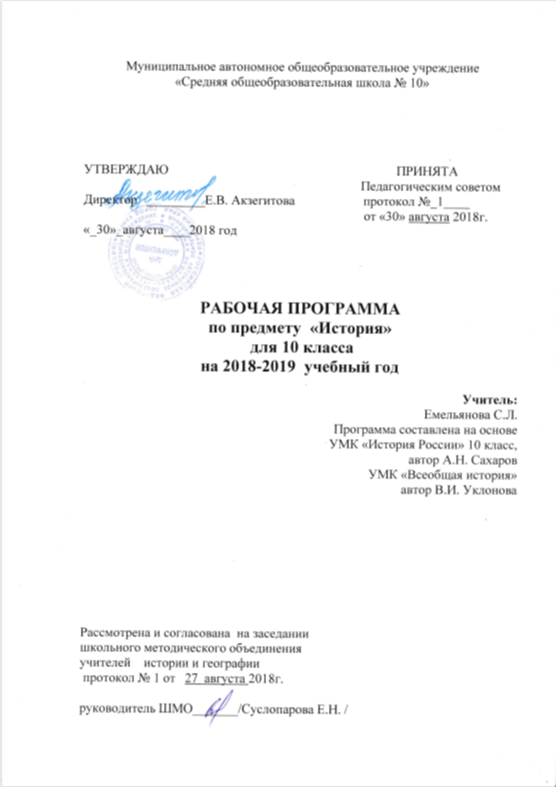 ПОЯСНИТЕЛЬНАЯ ЗАПИСКА
Историческое образование на III ступени общего образования способствует формированию систематизованных знаний об историческом прошлом, обогащению социального опыта учащихся при изучении и обсуждении исторически возникших форм человеческого взаимодействия. Ключевую роль играет развитие способности учащихся к пониманию исторической логики общественных процессов, специфики возникновения и развития различных мировоззренческих, ценностно-мотивационных, социальных систем. Тем самым, историческое образование приобретает особую роль в процессе самоидентификации подростка, осознания им себя как представителя исторически сложившегося гражданского, этнокультурного, конфессионального сообщества. Обеспечивается возможность критического восприятия учащимися окружающей социальной реальности, определения собственной позиции по отношению к различным явлениям общественной жизни, осознанного моделирования собственных действий в тех или иных ситуациях. Развивающий потенциал системы исторического образования на ступени среднего (полного) общего образования связан с переходом от изучения фактов к их осмыслению и сравнительно-историческому анализу, а на этой основе – к развитию исторического мышления учащихся. Особое значение придается развитию навыков поиска информации, работы с ее различными типами, объяснения и оценивания исторических фактов и явлений, определению учащимися собственного отношения к наиболее значительным событиям и личностям истории России и всеобщей истории. Таким образом, критерий качества исторического образования в полной средней школе связан не с усвоением все большего количества информации и способностью воспроизводить изученный материал, а с овладением навыками анализа, объяснения, оценки исторических явлений, развитием их коммуникативной культуры учащихся.Изучение истории на III ступени общего образования на базовом уровне направлено на достижение следующих целей:
• воспитание гражданственности, национальной идентичности, развитие мировоззренческих убеждений учащихся на основе осмысления ими исторически сложившихся культурных, религиозных, этно-национальных традиций, нравственных и социальных установок, идеологических доктрин;
• развитие способности понимать историческую обусловленность явлений и процессов современного мира, определять собственную позицию по отношению к окружающей реальности, соотносить свои взгляды и принципы с исторически возникшими мировоззренческими системами;
• освоение систематизированных знаний об истории человечества, формирование целостного представления о месте и роли России во всемирно-историческом процессе;
• овладение умениями и навыками поиска, систематизации и комплексного анализа исторической информации;
• формирование исторического мышления – способности рассматривать события и явления с точки зрения их исторической обусловленности, сопоставлять различные версии и оценки исторических событий и личностей, определять собственное отношение к дискуссионным проблемам прошлого и современности.Программа предусматривает формирование у учащихся общеучебных умений и навыков, универсальных способов деятельности и ключевых компетенций. Для исторического образования приоритетным можно считать развитие умения самостоятельно и мотивированно организовывать свою познавательную деятельность (от постановки цели до получения и оценки результата), использовать элементы причинно-следственного и структурно-функционального анализа, определять сущностные характеристики изучаемого объекта, самостоятельно выбирать критерии для сравнения, сопоставления, оценки и классификации объектов. Большую значимость на этой ступени исторического образования приобретает информационно-коммуникативная деятельность учащихся, в рамках которой развиваются умения и навыки поиска нужной информации по заданной теме в источниках различного типа, извлечения необходимой информации из источников, созданных в различных знаковых системах (текст, таблица, график, диаграмма, и др.), отделения основной информации от второстепенной, критического оценивания достоверности полученной информации, передачи содержания информации адекватно поставленной цели (сжато, полно, выборочно), перевода информации из одной знаковой системы в другую (из текста в таблицу, из аудиовизуального ряда в текст и др.), выбора знаковых систем адекватно познавательной и коммуникативной ситуации. Учащиеся должны уметь развернуто обосновывать суждения, давать определения, приводить доказательства (в том числе от противного), объяснять изученные положения на самостоятельно подобранных конкретных примерах, владеть основными видами публичных выступлений (высказывания, монолог, дискуссия, полемика), следовать этическим нормам и правилам ведения диалога (диспута). С учетом специфики целей и содержания предвузовской подготовки существенно возрастают требования к рефлексивной деятельности учащихся, в том числе к объективному оцениванию своих учебных достижений, в связи с этим предпочтительной формой текущего контроля является тестирование и итоговые контрольные работы.           С учетом социальной значимости и актуальности содержания курса истории программа устанавливает следующую систему распределения учебного материала и учебного времени для 10 класса базового уровня:70 часов, так как учебный год составляет (2 часа в неделю)35 учебных недели. Средства обученияНа уроках истории применяются следующие методы и приемы:работа с учебником, раздаточным материалом, проблемными задачами, историческими источниками, средствами массовой коммуникации (газеты, журналы, Интернет);беседа, самостоятельная работа;работа с помощью схем, наглядных пособий;урок-игра, реферативная работа,  работа с исторической картой;просмотр документальных фильмов, тематических видеосюжетов. Изучение учебного курса идет с использованием различных типов и форм уроков, а заканчивается итоговой контрольной работой в письменной форме. Контроль осуществляется в виде самостоятельных работ, зачётов, письменных тестов,  контрольных работ по разделам учебника.2. Методы и способы обучения:1. Объяснительно-иллюстрированный2. Репродуктивный3. Частично-поисковый4. Проблемное обучение5. Исследовательский4. Ключевые компетенции:1. Нравственная - толерантность2. Интеллектуальная - 3. Коммуникативная - Рабочая программа  составлена на основе нормативных документов:-Федерального компонента государственного образовательного стандарта общего образования.-Федеральной Примерной программы среднего (полного) общего образования по истории России, 2004 год. - Программы курса «История. История России и мира» 10-11 классы / Н.В. Загладин, С.И. Козленко, Х.Т. Загладина. 4-е изд. – М.: ООО  «Русское слово – учебник», 2012.-Программы курса «История России». 10 класс. / Сахаров А.Н., Боханов А.Н., Козленко С.И.  – М.: ООО «ТИД «Русское слово – РС», 2011.-Закона   Российской Федерации «Об образовании»- Учебного плана МБОУ « СОШ №31 им. А. П. Жданова» на 2012-2013 учебный год.- СанПиН 2.4.2.   № 1178-024, зарегистрированные  в  Минюсте  России  28.11.02 г.Результаты обученияРезультаты изучения предмета «История» приведены в разделе «Требования к уровню подготовки выпускников», который полностью соответствует государственному стандарту по предмету. Требования направлены на реализацию деятельностного и личностно- ориентированного подходов; овладение учащимися знаниями и умениями, значимыми для их социализации, мировоззренческого и духовного развития, позволяющими ориентироваться в окружающем мире, востребованными в повседневной жизни.Рубрика «Знать/понимать» включает требования к учебному материалу, который усваивается и воспроизводится учащимися (содержательный компонент примерной программы построен с учетом двухуровневой модели обязательного минимума содержания стандарта исторического образования.Рубрика «Уметь» включает требования, основанные на видах деятельности, соответствующих психолого-возрастным особенностям учащихся на ступни среднего (полного) общего образования и целям исторического образования на базовом уровне (в том числе: проводить поиск информации, анализировать, различать, устанавливать связи, участвовать в дискуссиях, формулировать собственную позицию и др.). В рубрике «Использовать приобретенные знания и умения в практической деятельности и повседневной жизни» представлены требования, связанные с личностными чертами и мировоззренческими установками учащихся, выходящие за рамки учебного процесса и не подлежащие непосредственной проверке (в том числе: для определения собственной позиции по отношению к явлениям современной жизни, исходя из их исторической обусловленности; использования навыков исторического анализа при критическом восприятии получаемой извне социальной информации; осознания себя как представителя исторически сложившегося гражданского, этнокультурного, конфессионального сообщества, гражданина России).ТРЕБОВАНИЯ К УРОВНЮ ПОДГОТОВКИ ШКОЛЬНИКОВ
Контролирующие элементы, заложенные в программе по Истории 10 класс.
I. Хронологические знания и умения:
1. Называть даты важнейших событий, хронологические рамки, периоды значительных событий и процессов;
2. Составлять хронологические и синхронистические таблицы;
3. Характеризовать периоды в развитии важнейших исторических процессов, масштабных событий;
II. Знание фактов:
1. Называть место, обстоятельства, участников, результаты важнейших исторических событий.
III. Работа с источниками:
1. Читать историческую карту с опорой на легенду;
2.Использовать данные исторической карты для характеристики политического и экономического развития стран и регионов мира в отдельные периоды истории;
3. Проводить поиск необходимой информации в одном или нескольких источников.
4. Высказывать суждения о назначении, ценности источника;
5. Характеризовать позиции, взгляды автора (составителя) источника;
6. Сравнивать данные разных источников, выявлять их сходство и различие.
IV. Работа с терминами и понятиями:
1. Объяснять смысл, значение исторических терминов и понятий;
V. Работа с персоналиями:
1. Излагать оценки событий и личностей, приводимых в учебной литературе;
2. Аргументировать своё отношение к наиболее значительным личностям в истории.
       В результате изучения истории на базовом уровне ученик должен
знать/понимать
• основные факты, процессы и явления, характеризующие целостность и системность отечественной и всемирной истории;
• периодизацию всемирной и отечественной истории;
• современные версии и трактовки важнейших проблем отечественной и всемирной истории;
• историческую обусловленность современных общественных процессов;
• особенности исторического пути России, ее роль в мировом сообществе;
уметь
• проводить поиск исторической информации в источниках разного типа;
• критически анализировать источник исторической информации (характеризовать авторство источника, время, обстоятельства и цели его создания);
• анализировать историческую информацию, представленную в разных знаковых системах (текст, карта, таблица, схема, аудиовизуальный ряд);
• различать в исторической информации факты и мнения, исторические описания и исторические объяснения;
• устанавливать причинно-следственные связи между явлениями, пространственные и временные рамки изучаемых исторических процессов и явлений;
• участвовать в дискуссиях по историческим проблемам, формулировать собственную позицию по обсуждаемым вопросам, используя для аргументации исторические сведения;
• представлять результаты изучения исторического материала в формах конспекта, реферата, рецензии;
использовать приобретенные знания и умения в практической деятельности и повседневной жизни для:
• определения собственной позиции по отношению к явлениям современной жизни, исходя из их исторической обусловленности;
• использования навыков исторического анализа при критическом восприятии получаемой извне социальной информации;
• соотнесения своих действий и поступков окружающих с исторически возникшими формами социального поведения;
• осознания себя как представителя исторически сложившегося гражданского, этнокультурного, конфессионального сообщества, гражданина России.
Критерии и нормы оценки знаний, умений и навыков учащихся	Итоговая оценка обучающихся будет складываться из:серьезного, сознательного отношения к своим обязанностям на уроках, систематического выполнения домашних заданий;активной работы на уроке (ответы на вопросы, анализ и интерпретация исторических источников, работа в группах);написания итоговых тестов (контрольных работ) по пройденным разделам.Критерии оценкиОценка «5» ставится, если ученик: 
1. Показывает глубокое и полное знание и понимание всего объема программного материала; полное понимание сущности рассматриваемых понятий, явлений и закономерностей, теорий, взаимосвязей. 
2. Умеет составить полный и правильный ответ на основе изученного материала; выделять главные положения, самостоятельно подтверждать ответ конкретными примерами, фактами; самостоятельно и аргументировано делать анализ, обобщать, выводы. Устанавливает межпредметные (на основе ранее приобретенных знаний) и внутрипредметные связи, творчески применяет полученные знания в незнакомой ситуации. Последовательно, четко, связно, обоснованно и безошибочно излагает учебный материал: дает ответ в логической последовательности с использованием принятой терминологии; делает собственные выводы; формирует точное определение и истолкование основных понятий; при ответе не повторяет дословно текст учебника; излагает материал литературным языком; правильно и обстоятельно отвечает на дополнительные вопросы учителя. Самостоятельно и рационально использует наглядные пособия, справочные материалы, учебник, дополнительную литературу, первоисточники. 
3. Самостоятельно, уверенно и безошибочно применяет полученные знания в решении проблем на творческом уровне; допускает не более одного недочета, который легко исправляет по требованию учителя. 
Оценка «4» ставится, если ученик: 
1. Показывает знания всего изученного программного материала. Дает полный и правильный ответ на основе изученных теорий; допускает незначительные ошибки и недочеты при воспроизведении изученного материала, определения понятий, неточности при использовании научных терминов или в выводах и обобщениях; материал излагает в определенной логической последовательности, при этом допускает одну негрубую ошибку или не более двух недочетов и может их исправить самостоятельно при требовании или при небольшой помощи преподавателя; в основном усвоил учебный материал; подтверждает ответ конкретными примерами; правильно отвечает на дополнительные вопросы учителя. 
2. Умеет самостоятельно выделять главные положения в изученном материале; на основании фактов и примеров обобщать, делать выводы, устанавливать внутрипредметные связи. Применяет полученные знания на практике в видоизмененной ситуации, соблюдает основные правила культуры устной и письменной речи, использует научные термины. 
3. Не обладает достаточным навыком работы со справочной литературой, учебником, первоисточниками (правильно ориентируется, но работает медленно). Допускает негрубые нарушения правил оформления письменных работ. 
Оценка «3» ставится, если ученик: 
1. Усвоил основное содержание учебного материала, имеет пробелы в усвоении материала, не препятствующие дальнейшему усвоению программного материала; материал излагает несистематизированно, фрагментарно, не всегда последовательно. 
2. Показывает недостаточную сформированность отдельных знаний и умений; выводы и обобщения аргументирует слабо, допускает в них ошибки. 
3. Допустил ошибки и неточности в использовании научной терминологии, определения понятий дал недостаточно четкие; не использовал в качестве доказательства выводы и обобщения из наблюдений, фактов или допустил ошибки при их изложении. 
4. Испытывает затруднения в применении знаний, при объяснении конкретных явлений на основе теорий, или в подтверждении конкретных примеров практического применения теорий. 
5. Отвечает неполно на вопросы учителя (упуская и основное), или воспроизводит содержание текста учебника, но недостаточно понимает отдельные положения, имеющие важное значение в этом тексте. 
6. Обнаруживает недостаточное понимание отдельных положений при воспроизведении текста учебника (записей, первоисточников) или отвечает неполно на вопросы учителя, допуская одну - две грубые ошибки. 
Оценка «2» ставится, если ученик: 
1. Не усвоил и не раскрыл основное содержание материала; не делает выводов и обобщений. 
2. Не знает и не понимает значительную или основную часть программного материала в пределах поставленных вопросов или имеет слабо сформированные и неполные знания и не умеет применять их к решению конкретных вопросов. 
3. При ответе (на один вопрос) допускает более двух грубых ошибок, которые не может исправить даже при помощи учителя. 
4. Не может ответить ни на один их поставленных вопросов. 
5. Полностью не усвоил материал.Используемая система оценивания:Методическая литература для учителя. 1. Загладин Н.В. Программа и тематическое планирование курса «История. История России и мира» 10-11 классы / Н.В. Загладин, С.И. Козленко, Х.Т. Загладина. 4-е изд. – М.: ООО  «Русское слово – учебник», 2012.2. Кочетов Н.С. История России с древнейших времён до конца XVII века. 10 класс: поурочные планы по учебнику А.Н. Сахарова. – Волгоград: Учитель, 2008г.3. Кочетов Н.С. История России. Конец XVII - XIX век. 10 класс: поурочные планы по учебнику А.Н. Сахарова. – Волгоград: Учитель, 2012г.4. Кочетов Н.С. История России. 10 класс: Методическое обеспечение уроков 10 класс (лекции, опорные конспекты, тесты, схемы). – Волгоград: Учитель, 2008г.5. Сахаров А.Н., Боханов А.Н., Козленко С.И. .История России. Программа курса. 10 класс. – М.: ООО «ТИД «Русское слово – РС», 2011.6. Северина О.А. История 10-11 классы: проектная деятельность учащихся. – Волгоград: Учитель, 2012г.7. Старобинская Г.И. Поурочные методические рекомендации.10 класс.– М.: ООО «ТИД «Русское слово – РС», 2011.8. Старобинская Г.И. История России. Рабочая тетрадь. В 2 ч. 10 класс. – М.: ООО «ТИД «Русское слово – РС», 2011.Учебно-методический комплект для обучающегося:1. Загладин Н.В. Всемирная история. История России и мира с древнейших времён до конца XIX века: Учебник для 10 класса. – 5-е изд. – М.: ООО «ТИД «Русское слово - РС», 2008.-400с.
2. Сахаров А. Н. История России с древнейших времен до конца XVII века. Ч.1: учебник для 10 кл. общеобразоват. учреждений / А. Н. Сахаров. – 9-е изд.– М.:ООО «ТИД «Русское слово – РС», 2011.– 336 с.3.  Сахаров А. Н. Боханов А.Н. История Росси. XVII – XIX век Ч.2: учебник для 10 кл. общеобразоват. учреждений / А. Н. Сахаров, А.Н. Боханов; под общ. ред. чл.-корр. РАН А.Н. Сахарова . – 9-е изд.– М.:ООО «ТИД «Русское слово – РС», 2011.– 288 с.Дополнительная литератураБеляев Л.А. Московская Русь: от Средневековья к Новому времени. М.: Астрель: АСТ, 2005. История России с древнейших времен до ./ Н.И. Павленко, И.Л. Андреев, В.А. Федоров; под ред. Н.И. Павленко. М.: Юрайт, 2010Каменский А.Б. Россия в XVIII веке. М.: Астрель: АСТ, 2006Петрухин В.Я. Древняя Русь, IX – . М.: Астрель: АСТ, 2005. Федоров В.А. История России. 1861-1917. 2-е изд. М.,2009Хрестоматия по истории России/ А.С. Орлов, В.А. Георгиев, Н.Г. Георгиева, Т.А. Сивохина; под ред. А.С. Орлова. М.: Проспект, 2009Электронные ресурсыhttp://dic.academic.ru/http://www.hist.msu.ru/ER/index.htmlhttp://www.lrc-lib.ru/http://old-rus.narod.ru/http://www.gumer.info/ ОСНОВНОЕ СОДЕРЖАНИЕ ПРЕДМЕТА «ИСТОРИЯ» 10 КЛАСС, РАСЧИТАНО НА 70 ЧАСОВ.

Русь в IX – начале XII вв. 
Происхождение государственности у восточных славян. «Повесть временных лет». Возникновение Древнерусского государства. Новгород. Происхождение слова «Русь». Начало династии Рюриковичей. Дань и подданство. Князья и их дружины. Вечевые порядки. Торговый путь «из варяг в греки». Походы на Византию. Принятие христианства. Развитие норм права на Руси. Категории населения. Княжеские усобицы. 
Христианская культура и языческие традиции Руси. Контакты с культурами Запада и Востока. Влияние Византии. Монастырское строительство. Культура Древней Руси как один из факторов образования древнерусской народности.

Русские земли и княжества в XII – середине XV вв.  
Причины распада Древнерусского государства. Усиление экономической и политической самостоятельности русских земель. Крупнейшие земли и княжества Руси в XII – начале XIII вв. Монархии и республики. Православная Церковь и идея единства Русской земли. Русь и Степь. Расцвет культуры домонгольской Руси.
Образование Монгольского государства. Нашествие на Русь. Включение русских земель в монгольскую систему управления завоеванными землями. Золотая Орда. Принятие Ордой ислама. Роль монгольского завоевания в истории Руси. Экспансия с Запада. Борьба с крестоносной агрессией. Русские земли в составе Великого княжества Литовского.
Начало возрождения Руси. Внутренние миграции населения. Восстановление экономики русских земель. Формы землевладения и категории населения. Роль городов в объединительном процессе. 
Борьба за политическую гегемонию в Северо-Восточной Руси. Политические, социальные, экономические и территориально-географические причины превращения Москвы в центр объединения русских земель. Взаимосвязь процессов объединения русских земель и борьбы против ордынского владычества. Зарождение национального самосознания на Руси.
Великое княжество Московское в системе международных отношений. Начало распада Золотой Орды. Образование Казанского, Крымского, Астраханского ханств. Закрепление католичества как государственной религии Великого княжества Литовского. Автокефалия Русской Православной Церкви. 
Культурное развитие русских земель и княжеств в конце XIII – середине XV вв. Влияние внешних факторов на развитие русской культуры. Формирование русского, украинского и белорусского народов. Москва как центр развития культуры великорусской народности.

Российское государство во второй половине XV – XVII вв. 
Завершение объединения русских земель и образование Российского государства. Особенности процесса складывания централизованного государства в России. Свержение золотоордынского ига. Изменения в социальной структуре общества и формах феодального землевладения. Формирование новой системы управления страной. Роль церкви в государственном строительстве. «Москва – третий Рим». 
Установление царской власти и ее сакрализация в общественном сознании. Складывание идеологии самодержавия. Реформы середины XVI в. Создание органов сословно-представительной монархии. Развитие поместной системы. Установление крепостного права. Опричнина. Учреждение патриаршества. Расширение территории России в XVI в. Рост международного авторитета Российского государства. 
Причины и характер Смуты. Пресечение правящей династии. Боярские группировки. Обострение социально-экономических противоречий. Борьба против агрессии Речи Посполитой и Швеции. Национальный подъем в России. Восстановление независимости страны. 
Земской собор . и восстановление самодержавия. Первые Романовы. Расширение территории Российского государства в XVII в. Вхождение Левобережной Украины в состав России. Освоение Сибири. Участие России в войнах в XVII в. 
Юридическое оформление крепостного права. Новые явления в экономике: начало складывания всероссийского рынка, образование мануфактур. Развитие новых торговых центров. Социальные движения в России во второй половине XVII в. Церковный раскол и его значение. Старообрядчество. 
Культура народов Российского государства во второй половине XV-XVII в. вв. Усиление светских элементов в русской культуре. Новые формы зодчества. Расцвет русской живописи и декоративно-прикладного искусства. Начало книгопечатания и распространение грамотности. Зарождение публицистики. Славяно-греко-латинская академия. «Домострой»: патриархальные традиции в быте и нравах. Крестьянский и городской быт. 
Особенности русской традиционной (средневековой) культуры. Формирование национального самосознания. Дискуссия о предпосылках преобразования общественного строя и характере процесса модернизации в России. 

Россия в XVIII – середине XIX вв. 
Петровские преобразования. Реформы армии и флота. Создание заводской промышленности. Политика протекционизма. Новая система государственной власти и управления. Провозглашение империи. Превращение дворянства в господствующее сословие. Особенности российского абсолютизма. Россия в период дворцовых переворотов. Расширение прав и привилегий дворянства. Просвещенный абсолютизм. Законодательное оформление сословного строя. 
Попытки укрепления абсолютизма в первой половине XIX в. Реформы системы государственного управления. Рост оппозиционных настроений в обществе. Движение декабристов. Оформление российской консервативной идеологии. Теория «официальной народности». Славянофилы и западники. Русский утопический социализм. 
Особенности экономического развития России в XVIII – первой половине XIX в. Развитие капиталистических отношений. Начало промышленного переворота. Формирование единого внутреннего рынка. Изменение социальной структуры российского общества. Сохранение крепостничества в условиях развертывания модернизации. 
Превращение России в мировую державу. Россия в войнах XVIII в.  Имперская внешняя политика. Разделы Польши. Расширение территории государства в XVIII – середине XIX вв. Участие России в антифранцузских коалициях в период революционных и наполеоновских войн. Отечественная война . и заграничный поход русской армии. Россия в Священном союзе. Крымская война.
Культура народов России и ее связи с европейской и мировой культурой XVIII – первой половины XIX вв. Особенности русского Просвещения. Научно-техническая мысль и научные экспедиции. Основание Академии наук и Московского университета. Ученые общества. Создание системы народного образования. Формирование русского литературного языка. Развитие музыкально-театрального искусства. Новаторство и преемственность художественных стилей в изобразительном искусстве. Изменение принципов градостроительства. Русская усадьба. 
Россия во второй половине XIXв. Предпосылки великих реформ. Отмена крепостного права. Аграрная , судебная, земская, военная, городская реформы 1860-1870-х гг. Самодержавие и сословный строй в условиях модернизации. Политика контрреформ. Роль государства в экономической жизни страны. Утверждение новой модели экономического развития: капиталистические отношения в промышленности и сельском хозяйстве. Сохранение остатков крепостничества. Нарастание экономических и социальных противоречий в условиях форсированной модернизации. Народническое движение. Либеральное движение. Распространение марксизма в России. Окончание кавказской войны. Присоединение к России Дальнего Востока и Средней Азии. Продажа Аляски США. Балканская война. Россия в системе международных отношений в 80-90-е гг. Духовная жизнь российского общества во второй половине XIX в. Критический реализм. Элитарная и народная культура.ЗУН(ы) и ОУУН(ы) к разделу II История России (с древнейших времён до конца XIX в.)
• основные факты, процессы и явления, характеризующие целостность и системность отечественной истории;
• периодизацию отечественной истории;
• современные версии и трактовки важнейших проблем отечественной истории;
• историческую обусловленность современных общественных процессов;
• особенности исторического пути России, ее роль в мировом сообществе;
• проводить поиск исторической информации в источниках разного типа;
• критически анализировать источник исторической информации (характеризовать авторство источника, время, обстоятельства и цели его создания);
• анализировать историческую информацию, представленную в разных знаковых системах (текст, карта, таблица, схема, аудиовизуальный ряд);
• различать в исторической информации факты и мнения, исторические описания и исторические объяснения;
• устанавливать причинно-следственные связи между явлениями, пространственные и временные рамки изучаемых исторических процессов и явлений;
• участвовать в дискуссиях по историческим проблемам, формулировать собственную позицию по обсуждаемым вопросам, используя для аргументации исторические сведения;
• представлять результаты изучения исторического материала в формах конспекта, реферата, рецензии; определения собственной позиции по отношению к явлениям современной жизни, исходя из их исторической обусловленности;
• использования навыков исторического анализа при критическом восприятии получаемой извне социальной информации;
• соотнесения своих действий и поступков окружающих с исторически возникшими формами социального поведения;
• осознания себя как представителя исторически сложившегося гражданского, этнокультурного, конфессионального сообщества, гражданина России.

Контролирующие элементы, заложенные в программе по Истории 10 класс.

I. Хронологические знания и умения:
1 Называть даты важнейших событий, хронологические рамки, периоды значительных событий и процессов;
2 Составлять хронологические и синхронистические таблицы;
3 Характеризовать периоды в развитии важнейших исторических процессов, масштабных событий;
II. Знание фактов:
1 Называть место, обстоятельства, участников, результаты важнейших исторических событий.
III. Работа с источниками:
1 Читать историческую карту с опорой на легенду;
2 Использовать данные исторической карты для характеристики политического и экономического развития стран и регионов мира в отдельные периоды истории;
3 Проводить поиск необходимой информации в одном или нескольких источников.
4 Высказывать суждения о назначении, ценности источника;
5 Характеризовать позиции, взгляды автора (составителя) источника;
6 Сравнивать данные разных источников, выявлять их сходство и различие.
IV. Работа с терминами и понятиями:
1 Объяснять смысл, значение исторических терминов и понятий;
V. Работа с персоналиями:
1 Излагать оценки событий и личностей, приводимых в учебной литературе;
2 Аргументировать своё отношение к наиболее значительным личностям в истории.

Календарно-тематическое  планирование  по  истории РоссииКласс  - 10бУчитель – Килунина Н.А.Количество часов: всего - 70 час; в неделю - 2 часа.Плановых контрольных работ -1ч.,  тестов – 2ч., самостоятельных -1ч.;Планирование составлено на основе: Программы курса «История России». 10 класс. / Сахаров А.Н., Боханов А.Н., Козленко С.И.  – М.: ООО «ТИД «Русское слово – РС», 2011.Учебники:  1) Сахаров А. Н. История России с древнейших времен до конца XVII века. Ч.1: учебник для 10 кл. общеобразоват. учреждений / А. Н. Сахаров. – 9-е изд.– М.:ООО «ТИД «Русское слово – РС», 2011.– 336 с.  2)   Сахаров А. Н. Боханов А.Н. История Росси. XVII – XIX век Ч.2: учебник для 10 кл. общеобразоват. учреждений / А. Н. Сахаров, А.Н. Боханов; под общ. ред. чл.-корр. РАН А.Н. Сахарова . – 9-е изд.– М.:ООО «ТИД «Русское слово – РС», 2011.– 288 с.Дополнительная литература: Северина О.А. История 10-11 классы: проектная деятельность учащихся. – Волгоград: Учитель, 2012г.Старобинская Г.И. Поурочные методические рекомендации.10 класс.– М.: ООО «ТИД «Русское слово – РС», 2011.Старобинская Г.И. История России. Рабочая тетрадь. В 2 ч. 10 класс. – М.: ООО «ТИД «Русское слово – РС», 2011.Всего 70 часов.Ключевые компетенции:1. Нравственная - толерантность2. Интеллектуальная - 3. Коммуникативная - 1. Типы уроков1. Типы уроковКлассические типы:Нетрадиционные типы:1. Вводный урок1. Интегрированный урок2. Тренировочный урок2. Урок-соревнование3. Контрольный урок3. Урок-конференция4. Урок закрепления знаний, умений, навыков4. Урок-игра5. Урок самостоятельной работы5. Аукцион знаний6. Урок ТСО6. Урок взаимообучения7. Урок практической работы7. Урок-диспут8. Комбинированный урок8. Семинар9. Повторительно-обобщающий урок10 Урок изучения нового материала11. Урок проверки и коррекции знаний и умений3. Формы обучения:3. Формы обучения:1. Лекция8. Диктант2. Семинар9. Тест3. Беседа10. Промежуточная диагностика4. Зачет11. Контрольная работа5. Работа по карточкам12. Смотр знаний6. Групповая работа13. Лабораторная работа7. Работа в парах14. Практическая работа1) способность учиться всю жизнь,2) взаимосвязь знаний,3) стремление заниматься исследовательской деятельностью,4) умение работать с дополнительной литературой,5) выдвижение собственных идей1) владение письменным и устным общением,2) способность работать в группах, парах,3) способность поддерживать эмоционально устойчивое поведение в критических ситуацияхВиды письменных работ учащихся.Виды устных работ учащихся1Тесты разного уровня (А, B, C)Работа над понятиями2Письменные источники (документы)Работа в группах при дискуссиях, дебатах – анализ явлений и ситуаций.3Составление плана ответаОтветы на вопросы по содержанию параграфа.4ЭссеУстные сообщения по дополнительному материалу.5Решения практических задач.Публичная защита проекта.6Составление письменного ответа по заданному объему (например, два предложения)Поиск информации в сети Интернет по решению практических задач.7Составление кластера – схемы.Участие в ролевых играх.8Составление таблицыОбъяснение  внутренних и внешних связей (причинно-следственные и функциональные) изученных социальных объектов (включая взаимодействия человека и общества, общества и природы, общества и культуры, подсистем и структурных элементов социальной системы, социальных качеств человека)9Подготовка письменных сообщений, рефератов.Оценка различных суждений о социальных объектах.Виды контроляФормы контроля1.Текущий контроль1) Устный опрос2) Работа с карточками3) Письменная проверка4) Тестовые задания2.Итоговый контрольСамостоятельная  работаКонтрольная  работа Тестовые задания Зачет №Тема урокаКол-вочасовД/зПредпола-гаемая датаФорма организации учебных занятийПланПланПланФактКлючевые компетенции1Русь изначальная.11092Индоевропейцы. Исторические корни славян.1§209Изучение нового материала1, 2-2, 2-4, 3-13Восточные славяне в 8-9 век.1§309Изучение нового материала1, 2-2, 2-4, 3-14Возникновение государства Русь.Первые русские князья.1§409Комбиниро-ванный1, 2-2, 2-4, 3-15Правление Святослава.1§509Комбиниро-ванный1, 2-2, 2-4, 3-16Государство при Владимире.1§609Комбиниро-ванный1, 2-2, 2-4, 3-17Расцвет Руси.авление Ярослава Мудрого.1§709Изучение 09нового материала1, 2-2, 2-4, 3-18Развитие феодальных отношений. Русь при Ярославе.1§910Изучение нового материала1, 2-2, 2-4, 3-19-10Русь при внуках Ярослава Мудрого.Владимир Мономах.1§1010Комбиниро-ванный1, 2-2, 2-4, 3-111-12Политическая раздробленность Руси.2§11-1210Комбиниро-ванный1, 2-2, 2-4, 3-113-14Культура Руси в X – XIII.1§13-1410Урок-практикум1, 2, 3-1,   3-215-16Татаро-монгольское нашествие на Русь. 1§1510Изучение нового материала1, 2-2, 2-5, 3-117Русь между Востоком и Западом. Политика Александровна Невского.1§1610Комбиниро-ванный1, 2-2, 2-4, 3-118Возвышение новых русских центров и начало собирания земель вокруг Москвы.1§1710Комбиниро-ванный1, 2-2, 2-4, 3-119Образования государства.Куликовская битва.1§1811Комбиниро-ванный1, 2-2, 2-4, 2-5, 3-120-21Междоусобная война  на Руси.1191122-23Образование русского централизованного государства.2§2011Изучение нового материала1, 2-2, 2-4, 3-124Московская Русь в 16 веке.1§2111Комбиниро-ванный1, 2-2, 2-4, 3-125-26Приход к власти Ивана 4. Реформы.1§2211Комбиниро-ванный1, 2, 3-1,   3-227-28Внешняя политика Ивана 4.1§2312Комбиниро-ванный1, 2-2, 2-4, 3-129Опричнина. Последние годы Ивана 4.1§2412Урок самост. работы.1, 2-2, 2-4, 3-1, 3-230-31Культура и быт в 14-16 веке.12512Повт.-обобщ. урок1, 2-2, 3-1,   3-332Смутное время.Начало Смуты.1261233Кризис общества и государства.1§2712Изучение нового материала1, 2-2, 2-4, 2-5, 3-134-35Спасители Отечества.1§2812Комбиниро-ванный1, 2-2, 2-4, 3-136-37Новые черты старой России.Россия после Смуты. Царствование Михаил Романова.1§2912Комбиниро-ванный1, 2, 3-138Внешняя и внутренняя политика царя Алексея Михайловича.1§3012Изучение нового материала1, 2, 3-139-40Золотой век Екатерины II.2§3101Комбиниро-ванный1, 2, 3-141«Бунташный» век.2§3201Комбиниро-ванный2, 3-1, 3-242Экономическая и общественная развитие России в 17 веке1§3301Комбиниро-ванный1, 2-2, 2-4, 3-143-44Народы России в 17 веке. Сибирь и Дальний Восток.1§3402Комбиниро-ванный1, 2-2, 2-4, 3-145Россия накануне преобразований.1350246Культура и быт России в 17 веке.1§3602Изучение нового материала1, 2-2, 2-4, 3-147-48Эпоха Петра1. Северная война.1§3702Комбиниро-ванный1, 2-2, 2-4, 3-149-50Реформы Петра.2§3802Комбиниро-ванный1, 2-2, 2-4, 3-151Государство и общество в эпоху Петра.1§3902Комбиниро-ванный1, 2-2, 2-4, 3-152Россия в эпоху дворцовых переворотов. Эпоха дворцовых переворотов.1§4003Комбиниро-ванный1, 2-2, 2-4, 3-153Расцвет дворянской империи.1§4103Комбиниро-ванный1, 2-2, 2-4, 3-154Внешняя политика.1§4203Комбиниро-ванный1, 2-2, 2-4, 3-155Экономика и население России в 18 веке.1430356Культура и быт России 18 в.1§4403Изучение нового материала1, 2, 3-157Тревожное окончание века.1§4303Комбиниро-ванный1,2, 3-158Россия в первой половине 19 века.Александр 1.1§4404Урок самост. работы1, 2-2, 3-159Внешняя политика Александра 1.3§45-4604Комбиниро-ванный1, 2-2, 2-4, 3-160Движение декабристов.1§4704Комбиниро-ванный1, 2-2, 2-4, 3-161Россия при Николае 1.Внутренняя политика Николая 1.1§4804Комбиниро-ванный1, 2-2, 2-4, 3-162Внешняя политика Николая 1Крымская война.2§4904Семинар 1, 2, 3-163Общественная и духовная жизнь России.25004Практикум1, 2-2, 3-1,   3-364-65Русская культура первой половины 19 века.251-5204Самостоятельная работа1, 2, 3.66Россия в эпоху преобразований. Великие реформы.25305Комбинирован1, 3, 2.67Экономическое развитие России после отмены крепостного права.15405Комбинирован1,268Общественно- политическое развитие России в 1869-1880гг255-5605Практикум1,2.3.69Русская культура второй половины 19 века.157-5805Самостоятет   работа70Повторение. Заключение.5-05Контрольная работа1) способность учиться всю жизнь,2) взаимосвязь знаний,3) стремление заниматься исследовательской деятельностью,4) умение работать с дополнительной литературой,5) выдвижение собственных идей1) владение письменным и устным общением,2) способность работать в группах, парах,3) способность поддерживать эмоционально устойчивое поведение в критических ситуациях